PENGARUH PERLUASAN UNI EROPA DAN IMPLIKASINYA BAGI POLITIK LUAR NEGERI TURKI DI KAWASAN UNI EROPATHE INFLUENCE OF EUROPEAN UNION ENLARGEMENT AND THE IMPLICATION FOR TURKEY’S FOREIGN POLICY IN EUROPEAN UNION REGIONSKRIPSIDiajukan Untuk Memenuhi Salah Satu Syarat Dalam Menempuh Ujian Sarjana Program Strata-1 (S1)Jurusan Ilmu Hubungan InternasionalDisusun Oleh:SulpianiNPM : 132030058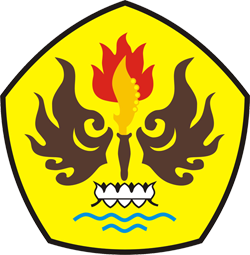 FAKULTAS ILMU SOSIAL DAN ILMU POLITIK UNIVERSITAS PASUNDANBANDUNG2017